MADONAS NOVADA PAŠVALDĪBA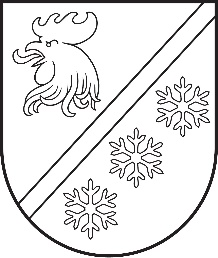 Reģ. Nr. 90000054572Saieta laukums 1, Madona, Madonas novads, LV-4801t. 64860090, e-pasts: pasts@madona.lv___________________________________________________________________________MADONAS NOVADA PAŠVALDĪBAS DOMESIZGLĪTĪBAS UN JAUNATNES LIETU KOMITEJAS SĒDES PROTOKOLS Nr. 5Madonā2024. gada 25. martāSēde sasaukta plkst. 9.00Sēdi atklāj plkst. 9.00Sēde notiek attālināti videokonferences platformā ZOOM.Sēdi vada : komitejas priekšsēdētāja Valda Kļaviņa Protokolē: lietvede Līga RiekstaKomitejā piedalās deputāti: Artūrs Čačka, Arvīds Greidiņš, Iveta Peilāne, Sandra Maksimova, Valda Kļaviņa, Zigfrīds Gora. Komitejā nepiedalās deputāti: Rūdolfs Preiss, Artūrs Grandāns, Māris Olte – attaisnotu iemeslu dēļ.Sēdē piedalās:Administrācijas darbinieki: Solvita Seržāne – izglītības nodaļas vadītāja, Liene Ankrava – finanšu nodaļas vadītāja, Artūrs Leimanis – informācijas tehnoloģijas administrators.Pagastu un apvienību pārvalžu vadītāji: Elita Ūdre – Ērgļu apvienības pārvaldes vadītāja.Sēdes vadītāja Valda Kļaviņa iepazīstina ar Madonas novada pašvaldības domes Izglītības un jaunatnes lietu komitejas sēdes darba kārtību.DARBA KĀRTĪBĀ:0. Par darba kārtībuZIŅO: Valda Kļaviņa 1. Par Madonas novada pašvaldības vispārējās izglītības iestādēs atveramo 1. klašu skaituZIŅO: Solvita Seržāne 2. Par grozījumiem Madonas novada pašvaldības domes 2022. gada 20. aprīļa lēmumā Nr. 235 “Par atbalstāmo specialitāšu saraksta apstiprināšanu pašvaldības stipendiju un studiju maksas piešķiršanai”ZIŅO: Solvita Seržāne 3. Par finansējuma piešķiršanu studijām Latvijas UniversitātēZIŅO: Solvita Seržāne 4. Par grozījumiem Madonas novada pašvaldības domes 24.01.2023. lēmumā Nr. 6 “Par Madonas novada pašvaldības iestāžu amata vienību sarakstu apstiprināšanu”ZIŅO: Solvita Seržāne 0. Par darba kārtībuZIŅO: Valda KļaviņaAtklāti balsojot: ar 6 balsīm "Par" (Artūrs Čačka, Arvīds Greidiņš, Iveta Peilāne, Sandra Maksimova, Valda Kļaviņa, Zigfrīds Gora), "Pret" – nav, "Atturas" – nav, "Nepiedalās" – nav, Madonas novada pašvaldības domes Izglītības un jaunatnes lietu komiteja NOLEMJ:Apstiprināt 2024. gada 25. marta Madonas novada pašvaldības domes Izglītības un jaunatnes komitejas sēdes darba kārtību.1. Par Madonas novada pašvaldības vispārējās izglītības iestādēs atveramo 1. klašu skaituZIŅO: Solvita SeržāneSAGATAVOTĀJS: Solvita Seržāne, Gundega PuķīteSēdes vadītājs aicina balsot par lēmuma projektu.Atklāti balsojot: ar 6 balsīm "Par" (Artūrs Čačka, Arvīds Greidiņš, Iveta Peilāne, Sandra Maksimova, Valda Kļaviņa, Zigfrīds Gora), "Pret" – nav, "Atturas" – nav, "Nepiedalās" – nav, Madonas novada pašvaldības domes Izglītības un jaunatnes lietu komiteja NOLEMJ:Atbalstīt lēmuma projektu un virzīt izskatīšanai uz domes sēdi.Lēmuma projekts:Saskaņā ar Madonas novada pašvaldības 2024. gada 29. februāra saistošo noteikumu Nr. 6 “Kārtība bērnu reģistrācijai un uzņemšanai 1. klasē Madonas novada pašvaldības dibinātajās vispārējās izglītības iestādēs” 3. punktu Madonas novada pašvaldības dome līdz 1. martam nosaka izglītības iestādēs atveramo 1. klašu skaitu. Lēmumu pieņem, pamatojoties uz vispārējās izglītības iestādes ieteikumu un ņemot vērā izglītības iestādes, kas īsteno pirmsskolas izglītības programmu, iesniegto prognozējamo sešus un septiņus gadus veco bērnu skaitu, kas plāno pabeigt pirmsskolas izglītības programmas apguvi. Minēto saistošo noteikumu 24. punkts nosaka, ka 2024. gadā lēmumu par atveramo 1. klašu skaitu pieņem līdz 1. aprīlim.Madonas novada Centrālās administrācijas Izglītības pārvalde ir apkopojusi informāciju no Madonas novada pašvaldības izglītības iestādēm, kas īsteno pirmsskolas izglītības programmu, par prognozējamo sešus un septiņus gadus veco bērnu skaitu, kas plāno pabeigt pirmsskolas izglītības programmas apguvi 2024. gada vasarā. Analizējot izglītības iestāžu prognozes, ir notikušas arī konsultācijas ar Madonas pilsētas vidusskolas direktora pienākumu izpildītāju, konsultācijās piedaloties arī Madonas novada Centrālās administrācijas Izglītības pārvaldes vadītājai, Madonas apvienības pārvaldes vadītājam un Madonas novada pašvaldības domes priekšsēdētāja vietniekam izglītības, kultūras un sociālajos jautājumos.Noklausoties sniegto informāciju, pamatojoties uz Madonas novada pašvaldības 2024. gada 29. februāra saistošo noteikumu Nr. 6 “Kārtība bērnu reģistrācijai un uzņemšanai 1. klasē Madonas novada pašvaldības dibinātajās vispārējās izglītības iestādēs” 3. un 24. punktu, atklāti balsojot: PAR - ___, PRET - ___, ATTURAS - ___, Madonas novada pašvaldības dome NOLEMJ:1. Noteikt, ka Madonas novada pašvaldības izglītības iestādēs uz 2024./2025. mācību gada 1.septembri atverams sekojošs 1. klašu skaits:1.1. Andreja Eglīša Ļaudonas pamatskola – 1 klase;1.2. Barkavas pamatskola – 1 klase;1.3. Bērzaunes pamatskola – 1 klase;1.4. Cesvaines vidusskola – 1 klase;1.5. Degumnieku pamatskola – 1 klase;1.6. Dzelzavas pamatskola – 1 klase;1.7. Ērgļu vidusskola – 1 klase;1.8. Kalsnavas pamatskola – 1 klase;1.9. Kusas pamatskola – 1 klase;1.10. Liezēres pamatskola – 1 klase;1.11. Lubānas vidusskola – 1 klase;1.12. Madonas pilsētas vidusskola – 5 klases;1.13. Praulienas pamatskola – 1 klase.2. Lēmuma 1. punktā minēto izglītības iestāžu vadītājiem, uzņemot izglītojamos 1.klasē, nodrošināt Ministru kabineta 2002. gada 27. decembra noteikumu Nr. 619 “Higiēnas prasības izglītības iestādēm, kas īsteno vispārējās pamatizglītības, vispārējās vidējās izglītības, profesionālās pamatizglītības, arodizglītības vai profesionālās vidējās izglītības programmas” 24. punktā noteikto minimālo platību vienam izglītojamajam.3. Noteikt, ka Madonas novada Centrālās administrācijas Izglītības pārvaldes vadītājs ir atbildīgs par lēmuma izpildes kontroli.2. Par grozījumiem Madonas novada pašvaldības domes 2022. gada 20. aprīļa lēmumā Nr. 235 “Par atbalstāmo specialitāšu saraksta apstiprināšanu pašvaldības stipendiju un studiju maksas piešķiršanai”ZIŅO: Solvita SeržāneSAGATAVOTĀJS: Solvita Seržāne, Gundega Puķīte   Sēdes vadītājs aicina balsot par lēmuma projektu.Atklāti balsojot: ar 6 balsīm "Par" (Artūrs Čačka, Arvīds Greidiņš, Iveta Peilāne, Sandra Maksimova, Valda Kļaviņa, Zigfrīds Gora), "Pret" – nav, "Atturas" – nav, "Nepiedalās" – nav, Madonas novada pašvaldības domes Izglītības un jaunatnes lietu komiteja NOLEMJ:Atbalstīt lēmuma projektu un virzīt izskatīšanai uz domes sēdi.Lēmuma projekts:Jau ilgākā laika periodā ir aktualizējies jautājums par pedagogu trūkumu izglītības iestādēs. To ietekmējusi pedagogu novecošanās, kā arī tas, ka arvien grūtāk pensionēto pedagogu vietā atrast jaunus skolotājus. Izglītības iestāžu vakanču problēmas cēloņi ir profesijas prestiža trūkums, nepietiekamā darba samaksa pretstatā augstajām profesionālajām prasībām, pedagogu pārslodze u.c. Atbildīgajām institūcijām tūlītēju un efektīvu risinājumu nav, ilgtermiņā tās orientējas uz skolu tīkla optimizāciju, tomēr esošā pieredze liecina, ka reorganizēto izglītības iestāžu pedagogi neizvēlas turpināt darbu citās izglītības iestādēs.Kā viens no risinājumiem jaunu pedagogu piesaistei pašvaldības izglītības iestādēm ir pārdomāta pedagogu profesionālās darbības atbalsta sistēma, tostarp pašvaldības piešķirtas stipendijas studentiem, kuri studē pašvaldības atbalstītās izglītības programmās un pēc studijām strādās pašvaldības izglītības iestādēs.Pašvaldības stipendijas studentiem piešķiršanas mērķis ir motivēt vidējās izglītības iestāžu absolventus studijām pedagoģijas studiju programmās un piesaistīt kvalificētus pedagogus darbam Madonas novada izglītības iestādēs, kā arī motivēt jau strādājošos pedagogus profesionālai pārkvalifikācijai (t.sk. otrās specialitātes apguvei) atbilstoši pašvaldības izglītības iestāžu vajadzībām.Madonas novada Centrālās administrācijas Izglītības pārvalde ir analizējusi situāciju ar pedagogu nodrošinājumu šobrīd un iespējamās prognozes par pedagogu specialitātēm, kurās tuvākajos gados izglītības procesa nodrošināšanai būs novērojams pedagogu trūkums. Saskaņā ar Madonas novada pašvaldības domes 2022. gada 20. aprīļa lēmumu Nr. 235 “Par atbalstāmo specialitāšu saraksta apstiprināšanu pašvaldības stipendiju un studiju maksas piešķiršanai” kā atbalstāmās specialitātes izglītības jomā jau ir noteikti atbalsta speciālisti iekļaujošā izglītībā – speciālie pedagogi, logopēdi, izglītības psihologi (gan pirmsskolās, gan skolās), sociālie pedagogi, kā arī pedagogi STEM (dabaszinātņu, tehnoloģiju, inženierzinātņu un matemātikas) jomā, vācu un citās Eiropas Savienības oficiālajās valodās, mūzikā (gan pirmsskolās, gan skolās) un latviešu valodā, tomēr atbalstāmo speciālistu sarakstu būtu nepieciešams papildināt arī ar pedagogiem ar kvalifikāciju sākumizglītībā un sociālajās zinātnēs (vēstures un sociālo zinātņu skolotāji).Saskaņā ar Madonas novada pašvaldības 2024. gada 29. februāra saistošo noteikumu Nr. 5 “Par Madonas novada pašvaldības stipendiju un finansējuma studiju maksai piešķiršanas kārtību” (turpmāk – Saistošie noteikumi) 4. punktu Madonas novada pašvaldības dome ar lēmumu nosaka stipendiju un finansējuma studiju maksai piešķiršanai atbalstāmās specialitātes un maksimālo atbalstāmo studentu skaitu katrā atbalstāmajā specialitātē. Saistošo noteikumu 27. punkts nosaka, ka persona, kas saņēmusi pašvaldības atbalstu, mēneša laikā pēc studiju absolvēšanas uzsāk vai turpina darba tiesiskās attiecības saskaņotajā specialitātē ne mazāk kā trīs gadus vai tādu periodu, par kādu ir maksāta stipendija ne mazāk kā 20 stundas nedēļā.Stipendijas apmērs mēnesī saskaņā ar Saistošo noteikumu 28. punktu augstākās izglītības programmās studējošajiem studentam – 50 % no Latvijas Republikā noteiktās minimālās mēneša darba algas, maģistrantūras studiju programmās studējošajiem – 75 % no Latvijas Republikā noteiktās minimālās mēneša darba algas; doktorantūras studiju programmās studējošajiem – 100 % no Latvijas Republikā noteiktās minimālās mēneša darba algas.Noklausījusies sniegto informāciju, pamatojoties uz Madonas novada pašvaldības 2024. gada 29. februāra saistošo noteikumu Nr. 5 “Par Madonas novada pašvaldības stipendiju un finansējuma studiju maksai piešķiršanas kārtību” 4. punktu, atklāti balsojot: PAR - ___, PRET - ___, ATTURAS - ___, Madonas novada pašvaldības dome NOLEMJ:Izdarīt grozījumus Madonas novada pašvaldības domes 2022. gada 20. aprīļa lēmumā Nr. 235 “Par atbalstāmo specialitāšu saraksta apstiprināšanu pašvaldības stipendiju un studiju maksas piešķiršanai” un papildināt lēmumu ar 1.3.2.5. un 1.3.2.6.punktiem šādā redakcijā:“1.3.2.5. sākumizglītības skolotājs (3 speciālisti);  1.3.2.6. vēstures un sociālo zinību skolotājs (2 speciālisti).”.3. Par finansējuma piešķiršanu studijām Latvijas UniversitātēZIŅO: Solvita SeržāneSAGATAVOTĀJS: Solvita Seržāne, Gundega PuķīteSēdes vadītājs aicina balsot par lēmuma projektu.Atklāti balsojot: ar 6 balsīm "Par" (Artūrs Čačka, Arvīds Greidiņš, Iveta Peilāne, Sandra Maksimova, Valda Kļaviņa, Zigfrīds Gora), "Pret" – nav, "Atturas" – nav, "Nepiedalās" – nav, Madonas novada pašvaldības domes Izglītības un jaunatnes lietu komiteja NOLEMJ:Atbalstīt lēmuma projektu un virzīt izskatīšanai uz domes sēdi.Lēmuma projekts:Madonas novada pašvaldībā ir saņemts Latvijas Universitātes profesionālās augstākās izglītības bakalaura studiju programmas “Sākumizglītības skolotājs” 3.kursa studentes [..]  2024. gada 15. janvāra iesniegums (Madonas novada pašvaldības lietvedībā reģistrēts 2024. gada 15. janvārī ar Nr. 2.1.3.6/24/52) ar lūgumu piešķirt finansējumu studiju maksas segšanai. Iesniegumam klāt pievienotas izziņas par apgūstamo studiju programmu, par studenta sekmju vērtējumu katrā studiju kursā, kā arī [..] līgums ar Latvijas Universitāti (Cēsu filiāli) un tā pielikums ar studiju maksas grafiku.Madonas novada pašvaldības 2024. gada 29. februāra saistošo noteikumu Nr. 5 “Par Madonas novada pašvaldības stipendiju un finansējuma studiju maksai piešķiršanas kārtību” (turpmāk – Saistošie noteikumi) 5.1. punkts nosaka, ka students var pretendēt uz finansējumu studiju maksai, ja viņš Latvijas Republikas akreditētā augstākās izglītības iestādē apgūst akreditētu akadēmiskās vai profesionālās augstākās izglītības pilna vai nepilna laika studiju programmu (tostarp, bet ne tikai, bakalaura, maģistra, doktorantūras, rezidentūras studiju programma), kuru absolvējot students iegūst kādu no pašvaldības domes lēmumā noteiktajām atbalstāmajām specialitātēm.Saskaņā ar Madonas novada pašvaldības 2022. gada 20. aprīļa domes lēmuma Nr. 235 “Par atbalstāmo specialitāšu saraksta apstiprināšanu pašvaldības stipendiju un studiju maksas piešķiršanai” 1.3.2.5. apakšpunktu Madonas novada pašvaldība kā atbalstāmo specialitāti izglītības jomā ir noteikusi arī pedagogus ar kvalifikāciju sākumizglītībā.Saskaņā ar Saistošo noteikumu 12. punktu lēmumu par finansējuma studiju maksai piešķiršanu pieņem Madonas novada pašvaldības dome. Saistošo noteikumu 16. punkts nosaka, ka stipendija vai finansējums studiju maksai tiek piešķirts uz visu atlikušo studiju programmas apguves laiku. Savukārt, Saistošo noteikumu 18.punkts nosaka, ka pēc Madonas novada pašvaldības domes lēmuma par finansējuma studiju maksai piešķiršanu students un pašvaldība slēdz līgumu par finansējuma studiju maksai piešķiršanu un pašvaldība un austākās izglītības iestāde slēdz līgumu par studiju maksas samaksu.Noklausījusies sniegto informāciju, pamatojoties uz Madonas novada pašvaldības 2024. gada 29. februāra saistošo noteikumu Nr. 5 “Par Madonas novada pašvaldības stipendiju un finansējuma studiju maksai piešķiršanas kārtību” 12. punktu un Madonas novada pašvaldības 2022. gada 20. aprīļa domes lēmuma Nr. 235 “Par atbalstāmo specialitāšu saraksta apstiprināšanu pašvaldības stipendiju un studiju maksas piešķiršanai” 1.3.2.5. apakšpunktu, atklāti balsojot: PAR - ___, PRET - ___, ATTURAS - ___, Madonas novada pašvaldības dome NOLEMJ:1. Piešķirt finansējumu studiju maksai EUR 3 300,00 apmērā studijām pedagoģijā Latvijas Universitātes Cēsu filiālē profesionālās augstākās izglītības bakalaura studiju programmā “Sākumizglītības skolotājs”.2. Uzdot Madonas novada Centrālās administrācijas Juridiskajai un personāla nodaļai slēgt līgumu ar Latvijas Universitātes Cēsu filiāli par [..] studiju maksas segšanu studijām profesionālās augstākās izglītības bakalaura studiju programmā “Sākumizglītības skolotājs” laika posmā no 2024. gada 1.februāra līdz 2025.gada 30.novembrim.3. Uzdot Juridiskajai un personāla nodaļai slēgt līgumu ar [..] par finansējuma piešķiršanu studijām Latvijas Universitātē profesionālās augstākās izglītības bakalaura studiju programmā “Sākumizglītības skolotājs”, līgumā nosakot piešķirtā finansējuma studiju maksai izmaksas kārtību.4. Noteikt, ka šī lēmuma 1. punktā minētais finansējums piešķirams no Madonas novada pašvaldības budžetā stipendiju un studiju maksai speciālistu piesaistei novadā paredzētajiem līdzekļiem.5. Noteikt, ka Madonas novada Centrālās administrācijas Izglītības pārvaldes vadītājs ir atbildīgs par lēmuma izpildes kontroli.4. Par grozījumiem Madonas novada pašvaldības domes 24.01.2023. lēmumā Nr. 6 “Par Madonas novada pašvaldības iestāžu amata vienību sarakstu apstiprināšanu”ZIŅO: Solvita SeržāneSAGATAVOTĀJS: Artis LauvaSēdes vadītājs aicina balsot par lēmuma projektu.Atklāti balsojot: ar 6 balsīm "Par" (Artūrs Čačka, Arvīds Greidiņš, Iveta Peilāne, Sandra Maksimova, Valda Kļaviņa, Zigfrīds Gora), "Pret" – nav, "Atturas" – nav, "Nepiedalās" – nav, Madonas novada pašvaldības domes Izglītības un jaunatnes lietu komiteja NOLEMJ:Atbalstīt lēmuma projektu un virzīt izskatīšanai uz domes sēdi.Lēmuma projekts:Madonas novada pašvaldībā ir saņemts Madonas Bērnu un jaunatnes sporta skolas iesniegums, kas reģistrēts ar Nr.1.1.2/24/255, kurā lūgtas izmaiņas attiecībā uz amata vienību “BMX treneris” un “Basketbola treneris”. Izmaiņas Madonas Bērnu un jaunatnes sporta skolas amata vienību sarakstā neietekmē kopējo mēnešalgas fondu.Madonas novada pašvaldībā ir saņemts Lubānas pilsētas pirmsskolas izglītības iestādes“Rūķīši” (turpmāk – PII “Rūķīši”) iesniegums, kas reģistrēts ar Nr. 2.1.3.1/24/1181, kurālūgtas izmaiņas attiecībā uz amata vienību “Pirmsskolas skolotāja palīgs”. Lūgtās izmaiņaspamatotas ar Ministru kabineta 09.10.2012. noteikumu Nr. 695 “Kārtība, kādā piešķir unfinansē asistenta pakalpojumu izglītības iestādē” 4. punktu un PII “Rūķīši” saņemtāiesnieguma, kuru iesniedzis 2019.gadā dzimušā izglītojamā pārstāvis. Papildus pieprasītāviena pirmsskolas skolotāja palīga amata vienība nepieciešama, lai nodrošinātu asistentaklātesamību, kas nodrošinās bērnam atbalstu pārvietošanās, pašaprūpes, socializēšanās unizglītības procesā.Noklausījusies sniegto informāciju, pamatojoties uz Pašvaldību likuma 10. panta pirmo daļu, atklāti balsojot: PAR - ___, PRET - ___, ATTURAS - ___, Madonas novada pašvaldības dome NOLEMJ:Madonas Bērnu un jaunatnes sporta skolas amata vienību sarakstā, kas apstiprināts ar Madonas novada pašvaldības domes 24.01.2023. lēmumu Nr. 6 (protokols Nr. 1, 6. p.) “Par Madonas novada pašvaldības iestāžu amata vienību sarakstu apstiprināšanu” (Pielikums Nr.10), izdarīt šādus grozījumus:Ar 01.04.2024. Madonas Bērnu un jaunatnes sporta skolas amata vienību sarakstā grozīt esošo amata vienību “BMX treneris (jauniešu)” ar profesijas kodu 3422 03, amata vienību skaitu 0,4, mēnešalgas likmi 990 EUR, mēnešalgas fondu 396 EUR, amata saimi 44., amata saimes līmeni II, mēnešalgas grupu 7., uz “BMX treneris (jauniešu)” ar profesijas kodu 3422 03, amata vienību skaitu 0,4, mēnešalgas likmi 820 EUR, mēnešalgas fondu 328 EUR, amata saimi 44., amata saimes līmeni II, mēnešalgas grupu 7.;Ar 01.04.2024. Madonas Bērnu un jaunatnes sporta skolas amata vienību sarakstā grozīt esošo amata vienību “Basketbola treneris” ar profesijas kodu 3422 03, amata vienību skaitu 0,4, mēnešalgas likmi 820 EUR, mēnešalgas fondu 328 EUR, amata saimi 44., amata saimes līmeni II, mēnešalgas grupu 7., uz “Basketbola treneris” ar profesijas kodu 3422 03, amata vienību skaitu 0,4, mēnešalgas likmi 990 EUR, mēnešalgas fondu 396 EUR, amata saimi 44., amata saimes līmeni II, mēnešalgas grupu 7.Madonas novada Lubānas apvienības pārvaldes un tās pakļautībā esošo iestāžu amata vienībusarakstā, kas apstiprināts ar Madonas novada pašvaldības domes 24.01.2023. lēmumu Nr. 6(protokols Nr. 1, 6. p.) “Par Madonas novada pašvaldības iestāžu amata vienību sarakstuapstiprināšanu” (Pielikums Nr.20), izdarīt šādus grozījumus:2.1. Ar 22.04.2024. Lubānas pirmsskolas izglītības iestādes “Rūķīši” (bez pedagoguamatiem) amata vienību sarakstā grozīt esošo amata vienību “Pirmsskolas skolotājapalīgs” ar profesijas kodu 5312 01, amata vienību skaitu 4,25, mēnešalgas likmi 780EUR, mēnešalgas fondu 3315 EUR, amata saimi 33., amata saimes līmeni I, mēnešalgasgrupu 4., uz “Pirmsskolas skolotāja palīgs” ar profesijas kodu 5312 01, amata vienībuskaitu 5,25, mēnešalgas likmi 780 EUR, mēnešalgas fondu 4095 EUR, amata saimi 33.,amata saimes līmeni I, mēnešalgas grupu 4.2.2. Ar 13.09.2024. Lubānas pirmsskolas izglītības iestādes “Rūķīši” (bez pedagoguamatiem) amata vienību sarakstā grozīt esošo amata vienību “Pirmsskolas skolotājapalīgs” ar profesijas kodu 5312 01, amata vienību skaitu 5,25, mēnešalgas likmi 780EUR, mēnešalgas fondu 4095 EUR, amata saimi 33., amata saimes līmeni I, mēnešalgasgrupu 4., uz “Pirmsskolas skolotāja palīgs” ar profesijas kodu 5312 01, amata vienībuskaitu 4,25, mēnešalgas likmi 780 EUR, mēnešalgas fondu 3315 EUR, amata saimi 33.,amata saimes līmeni I, mēnešalgas grupu 4.Uzdot Madonas novada pašvaldības iestāžu vadītājiem, kuru vadīto iestāžu amata vienību sarakstos ir izdarītas izmaiņas ar šo lēmumu, darba tiesiskās attiecības to vadītajās iestādēs organizēt saskaņā ar šajā lēmumā noteikto, ja nepieciešams, izbeidzot, grozot vai nodibinot darba tiesiskās attiecības saskaņā ar darba tiesiskās attiecības regulējošajiem Latvijas Republikā spēkā esošajiem normatīvajā aktiem.Uzdot Madonas novada Centrālās administrācijas Juridiskajai un personāla nodaļai, aktualizējot Madonas novada pašvaldību iestāžu amata vienību sarakstus, ņemt vērā šajā lēmumā noteiktos grozījumus amata vienību sarakstos.Uzdot Madonas novada Centrālās administrācijas Finanšu nodaļai, veicot ar darbiniekuatlīdzību saistītos aprēķinus un maksājumus, ņemt vērā šajā lēmumā noteiktos grozījumusamata vienību sarakstos. Finanšu līdzekļus amata vienību atlīdzības izmaiņu finansēšanai šī lēmuma 2.punktā paredzēt no Madonas novada pašvaldības 2024. gada budžet nesadalītajiem līdzekļiem, kas ņemti no Lubānas apvienības pārvaldes 2023.gada atlikuma.Sēdes darba process, ziņojumi, priekšlikumi, komentāri, diskusijas atspoguļoti sēdes audio ierakstā.Sēdi slēdz 09:13Sēdes vadītāja							V. KļaviņaSēdes protokolists						L. Rieksta